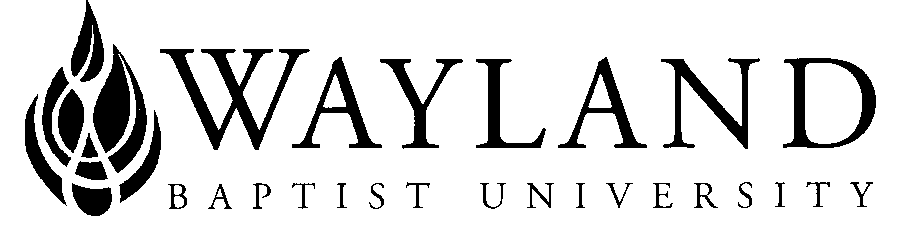 WBUonlineSchool of Christian StudiesWayland Baptist University Mission Statement:  Wayland Baptist University exists to educate students in an academically challenging, learning-focused and distinctively Christian environment for professional success, and service to God and humankind.Course Number & Name:  MNST 4100 VC01 Senior Ministry CapstoneTerm:  Spring 1 2022Instructor:  Stephen M. Stookey, Ph.DOffice Phone and WBU Email Address:  Office Phone: 809-291-1165  -  WBU Email: stookeys@wbu.edu Office Hours, Building, and Location: Office: WBU-Plainview, Flores Bible Building 102
Hours: Monday-Thursday 9:00-11:00 AM (By Appointment) ; Th 1:00-3:00 PM (By Appointment)Class Meeting Time and Location: Asynchronous/WBUonlineCatalog Description:  Guided reflection on preparation for ministry and finding a place for ministry; discussion of unique aspects to finding a position in a church or parachurch ministry, resume preparation and interview skills; and completion of major field exam and exit interview.  Mandatory in one of last two terms prior to graduation.  Prerequisite: Minimum of 30 hours toward major or consent of Dean of School of Christian Studies.Required Textbook and Resources: (Fill in from approved textbook list, with ISBN.)This course includes an Automatic eBook.  Opt out date is the 8th day of class (second Monday of the session).  Click on the menu link for more details.Optional Materials: See BlackboardCourse Outcome Competencies:  Students will:be able to produce a resume for ministry positions and attain interviewing skills.be able to synthesize their course material through a portfolio of learning.Attendance Requirements: As stated in the Wayland Catalog, students enrolled at one of the University’s external campuses should make every effort to attend all class meetings. All absences must be explained to the instructor, who will then determine whether the omitted work may be made up. When a student reaches that number of absences considered by the instructor to be excessive, the instructor will so advise the student and file an unsatisfactory progress report with the campus executive director. Any student who misses 25 percent or more of the regularly scheduled class meetings may receive a grade of F in the course. Additional attendance policies for each course, as defined by the instructor in the course syllabus, are considered a part of the University’s attendance policy.  Plagiarism and Academic Dishonesty: http://catalog.wbu.edu/content.php?catoid=7&navoid=446 Disability Statement: “In compliance with the Americans with Disabilities Act of 1990 (ADA), it is the policy of Wayland Baptist University that no otherwise qualified person with a disability be excluded from participation in, be denied the benefits of, or be subject to discrimination under any educational program or activity in the university. The Coordinator of Counseling Services serves as the coordinator of students with a disability and should be contacted concerning accommodation requests at (806) 291- 3765. Documentation of a disability must accompany any request for accommodations.”Course Requirements and Grading Criteria:  (Include information about term papers, projects, tests, presentations, participation, reading assignments, etc. and how many points or what percentage of the final grade each of these components or assignments is worth)Participation & Presentation -- Discussion Board (25%) Due: WeeklyParticipation: Weeks 1-7All students are required to in assigned class discussion group postings (Discussion Board) frequently and participate consistently in the discussion. Students should expect to read the discussions several times each week and post substantive response at least twice each week. Students who do not post substantive responses at least twice each week will not be credited with points for this assignment. Topics will focus on assigned readings in the class textbook.Guided questions will be posted online to facilitate our participation discussions. The professor will post the first question to begin the dialogue, and then moderate the discussion. Additional questions for discussion will be added as the dialogue unfolds. All students are required to check the discussion group postings frequently and participate consistently in the discussion. Note: This is discussion. Please do not just answer the question. As the participants post responses make sure to engage in critical reflection and response. What issues are present? What other questions should be considered? What else needs further exploration?Presentation: Week 8Each student will post her/his Philosophy of Ministry and Theological Statement (PDF format) for review and comment by colleagues. Students should be prepared to answer questions relative to statements posted. Resume or CV, Cover Letter, & next Five (25%)DUE: Weeks 3 (Next Five), Week 4 (CV/Resume & Cover Letter)Students will identify/list their next-step top five job options or grad schools, prepare a CV or Resume, and write a cover letter.Philosophy of Ministry (25%)DUE: Week 5Students will develop a philosophy of ministry articulating a sense of calling, place, and practice of ministry. Assignment will be submitted as a PDF document. Detailed instructions located in BlackBoard. Theological Statement (25%)DUE: Week 7Students will develop a personal theological statement. Church search committees often request answers to a series of theological issues. This assignment will ask students to respond to a sample theological statement request. Assignment will be submitted as a PDF document. Detailed instructions located in BlackBoard. Late Assignments: Late assignments will receive a 20% deduction for EACH day late. Anything turned in after the due date will be considered late so avoiding procrastination is critical. Technological issues are not considered valid grounds for late assignment submission (should there be a technical issue, a print screen with time stamp may be provided).Course Evaluation (Method of Determining Grade) University Grading System A  90-100			I 	INCOMPLETE**B  80-89 			Cr 	FOR CREDITC  70-79 			NCr 	NO CREDITD  60-69 			WP 	WITHDRAWAL PASSINGF  BELOW 60 			WF 	WITHDRAWAL FAILINGW 	WITHDRAWAL
**A grade of incomplete is changed if the deficiency is made up by midterm of the next regular semester; otherwise, it becomes "F". This grade is given only if circumstances beyond the student's control prevented completion of work during the semester enrolled and attendance requirements have been met. A grade of "CR" indicates that credit in semester hours was granted but no grade or grade points were recorded. Procedure for computations of final grade *Available points might vary depending on course needs. Points earned divided by actual total points available during the term = final grade. Students shall have protection through orderly procedures against prejudices or capricious academic evaluation. A student who believes that he or she has not been held to realistic academic standards, just evaluation procedures, or appropriate grading, may appeal the final grade given in the course by using the student grade appeal process described in the Academic Catalog.  Appeals may not be made for advanced placement examinations or course bypass examinations. Appeals are limited to the final course grade, which may be upheld, raised, or lowered at any stage of the appeal process. Any recommendation to lower a course grade must be submitted through the vice president of academic affairs to the Faculty Assembly Grade Appeals Committee for review and approval. The Faculty Assembly Grade Appeals Committee may instruct that the course grade be upheld, raised, or lowered to a more proper evaluation.  Tentative Schedule:TitleEditor/AuthorPublisherEdYearISBNEthics for Christian Ministry: Moral Formation for 21st Century LeadersJoe Trull & Robert CreechBaker Academic12017978-1-4934-1151-1ASSIGNMENTDUEPOTENTIAL POINTS% OF FINAL GRADEParticipation & PresentationWeekly100 25% Resume/CV/Next Five Weeks 3 & 410025% Philosophy of Ministry Week 510025% Theological StatementWeek 710025%TOTAL: 400 points *100% WeekTopicAssignments1Course Introduction – PortfolioCalling & EthicsSyllabusReadings: Trull--Introductory material, Ch. 1, Ministerial Code of Ethics WorksheetDiscussion Board: Week 12Moral Formation for MinistryMinistry Connections/Denominational RelationshipsReadings: Trull-- Ch. 2, Appendix BDiscussion Board: Week 2Portfolio Research3Personal IntegrityOpportunities: Jobs & Grad SchoolReadings: Trull-- Ch. 3Next Five DueDiscussion Board: Week 34Ministry IntegrityCV/Resume & InterviewsReadings: Trull-- Ch. 4CV/ResumeDiscussion Board: Week 45Collegial RelationshipsPhilosophy of MinistryReadings: Trull-- Ch. 5, Appendix CPhilosophy of MinistryDiscussion Board: Week 56Community RelationshipsTheological IdentityReadings: Trull-- Ch. 6Discussion Board: Week 67Cost of Lost IntegrityMinistry ConversationsReadings: Trull-- Ch. 7, Appendix ATheological StatementDiscussion Board: Week 78Portfolio PresentationPersonal Code of EthicsReadings: Trull-- Ch. 8, Ministerial Code of Ethics Worksheet, Appendix DDiscussion Board: Week 8  -- Portfolio Presentation